9	examinar y aprobar el Informe del Director de la Oficina de Radiocomunicaciones, de conformidad con el Artículo 7 del Convenio:9.1	sobre las actividades del Sector de Radiocomunicaciones desde la CMR-15;9.1 (9.1.9)	Resolución 162 (CMR-15) – Estudios relativos a las necesidades de espectro y la posible atribución de las bandas de frecuencias 51,4-52,4 GHz al servicio fijo por satélite (Tierra-espacio)Introducción Los sistemas de satélite se utilizan cada vez más para prestar servicios de banda ancha de velocidades de datos elevadas y satisfacer la demanda de los usuarios y las expectativas de servicio en todo el mundo. Se prevé que las redes de satélite de la próxima generación permitan prestar servicios cuya velocidad de datos oscile entre 100 Mbit/s y 1 Gbit/s o más a través de un solo canal para todos los usuarios, con independencia de su ubicación. Los sistemas de satélite permiten la conexión inmediata de gran cantidad de abonados, independientemente de su ubicación, por medio de redes troncales de banda ancha e Internet mediante un único lanzamiento, a diferencia de las posibilidades que ofrece un despliegue punto por punto. La implementación de tecnologías avanzadas, en particular las basadas en antenas de haz puntual y factores de reutilización de elevada frecuencia, permite que los HTS superen muy ampliamente el rendimiento de los satélites tradicionales utilizando la misma cantidad de espectro asignado, al tiempo que se reduce el costo de cada gigabit por segundo (Gbit/s).La cantidad de espectro atribuida al enlace de ida en el segmento Tierra-espacio (enlace pasarela-satélite) es el factor que limita las redes de satélite HTS.Los actuales sistemas HTS funcionan principalmente en la banda Ka y utilizan atribuciones Tierra-espacio para los enlaces de usuario y los enlaces de pasarela, lo que provoca escasez de recursos espectrales en esa banda de frecuencias. Con objeto de lograr velocidades de datos más elevadas y mejorar los servicios prestados a los usuarios finales, se propone utilizar la atribución al SFS (Tierra-espacio) en las bandas de frecuencias de 50/40 GHz para el enlace ascendente de pasarela (pasarela-estación espacial) y las atribuciones en la banda Ka al SFS (Tierra-espacio) para el enlace ascendente del usuario (terminales de usuario-estación espacial). En consecuencia, es necesario examinar nuevas atribuciones a título primario al SFS en la banda de frecuencias 51,4-52,4 GHz (Tierra-espacio) limitadas a los enlaces de pasarela del SFS.La actual gama de frecuencias de las atribuciones a título primario al SFS (Tierra-espacio) en las bandas de frecuencias 40/50 GHz en las Regiones 1, 2 y 3 es 42,5-43,5 GHz, 47,2-50,2 GHz y 50,4-51,4 GHz. Las dos atribuciones Tierra-espacio del SFS en las bandas de frecuencias 47,2-50,2 GHz y 50,4-51,4 GHz son casi contiguas, de ahí que esas atribuciones de 4 GHz sean adecuadas para el funcionamiento de las portadoras de banda ancha. La atribución adicional del SFS (Tierra-espacio) en la banda de frecuencias 51,4-52,4 GHz brindará acceso a 5 GHz de espectro casi contiguo para comunicaciones en el enlace ascendente; por otro lado, la atribución de 42,5-43,5 GHz permitiría 6 GHz de espectro en total para comunicaciones Tierra-espacio. Ello hace que sea más adecuado para el funcionamiento de los sistemas del SFS que proporcionan servicios de datos de velocidad elevada en todo el mundo con disponibilidad satisfactoria.El examen de todos los aspectos anteriormente enumerados pone de manifiesto que la atribución adicional al SFS que es objeto de examen sería útil para mejorar el acceso de las comunidades a conexiones de banda ancha de calidad por medio de comunicaciones por satélite, independientemente de su ubicación geográfica, en consonancia con los sistemas HTS.AntecedentesEn preparación para la CMR-19, el Grupo de Trabajo 4A (GT4A) del UIT-R ha llevado a cabo los estudios sobre requerimientos de espectro y la posible atribución de la banda de frecuencias de 51,4-52,4 GHz al servicio fijo por satélite (SFS) (Tierra-espacio). En respuesta a la resolución 162 (CMR-15), el GT4A preparó dos informes; uno sobre las necesidades de espectro para el desarrollo del SFS y el segundo sobre compartición y compatibilidad entre el SFS y los servicios existentes. Se considera hacer una atribución en la banda de frecuencias de 51,4-52,4 GHz al SFS (Tierra-espacio) limitada a los enlaces de pasarela del SFS para el uso de la órbita geoestacionaria al tiempo que se protege los servicios actualmente atribuidos en la misma banda de frecuencias y en bandas de frecuencias adyacentes.Los Estados Miembros de la CITEL apoyan los estudios llevados a cabo en el Grupo de Trabajo 4A del UIT-R sobre compartición y compatibilidad a fin de permitir una nueva atribución primaria al SFS en la banda de frecuencias de 51,4-52,4 GHz (Tierra-espacio), teniendo en cuenta la protección de los servicios fijos y móviles ya atribuidos en dicha banda.ARTÍCULO 5Atribuciones de frecuenciaSección IV – Cuadro de atribución de bandas de frecuencias
(Véase el número 2.1)
MOD	IAP/11A21A9/1#5016551,4-55,78 GHzMotivos:	Atribución al SFS (Tierra-espacio).MOD	IAP/11A21A9/2#501665.338A	En las bandas de frecuencias 1 350-1 400 MHz, 1 427-1 452 MHz, 22,55-23,55 GHz, 30-31,3 GHz, 49,7-50,2 GHz, 50,4-50,9 GHz, 51,4-52,6 GHz, 81-86 GHz y 92-94 GHz, se aplica la Resolución 750 (Rev.CMR-).     (CMR-)Motivos:	Aplicación de los límites relativos a las emisiones no deseadas de ET del SFS que figuran en la propuesta de revisión de la Resolución 750 (Rev. CMR-15).ADD	IAP/11A21A9/3#501675.A919	La utilización de la banda de frecuencias 51,4-52,4 GHz por el servicio fijo por satélite (Tierra-espacio) está limitada a redes de satélites geoestacionarias y las estaciones terrenas del servicio fijo por satélite tendrán un diámetro de antena mínimo de 4,5 metros.     (CMR-19)Motivos:	Limitar la nueva atribución a pasarelas que funcionen en redes del SFS OSG.ADD	IAP/11A21A9/45.B919	Una administración que haya presentado una notificación con arreglo al número 9.6 con asignaciones de frecuencia en el SFS en una estación espacial OSG buscará el acuerdo de otras administraciones con respecto a sus asignaciones de frecuencia notificadas en las estaciones espaciales del SETS OSG en la banda de frecuencias 52,6- 54,25 GHz dentro de los 2,5 grados de la posición orbital nominal de la estación espacial del SFS OSG. Ambas administraciones deben tomar medidas razonables para llegar a un acuerdo.     (CMR-19)Motivos:	Texto sugerido para implementar la Opción 1 del texto de la RPC.ARTÍCULO 21Servicios terrenales y espaciales que comparten bandas
de frecuencias por encima de 1 GHzSección II – Límites de potencia para las estaciones terrenalesMOD	IAP/11A21A9/5#50168CUADRO 21-2     (Rev.CMR-)Motivos:	Inclusión de la banda de frecuencias propuesta para la nueva atribución al SFS (Tierra-espacio), en aplicación de los límites que figuran en los números 21.2, 21.3 y 21.5 del RR.Sección III – Límites de potencia para las estaciones terrenasMOD	IAP/11A21A9/6CUADRO  21-3     (Rev.CMR-)Motivos:	Inclusión de la banda de frecuencias propuesta para la nueva atribución al SFS (Tierra-espacio), en aplicación de los límites que figuran en el número 21.8 del RR.APÉNDICE 4 (REV.CMR-15)Lista y cuadros recapitulativos de las características
que han de utilizarse en la aplicación de
los procedimientos del Capítulo IIIANEXO 2Características de las redes de satélites, de las estaciones terrenas 
o de las estaciones de radioastronomía2     (Rev.CMR-12)Notas a los Cuadros A, B, C y DMOD	IAP/11A21A9/7#50170CUADRO CCARACTERÍSTICAS QUE HAN DE PROPORCIONARSE PARA CADA GRUPO DE ASIGNACIONES 
DE FRECUENCIA PARA UN HAZ DE ANTENA DE SATÉLITE O UNA ANTENA DE
ESTACIÓN TERRENA O DE ESTACIÓN DE RADIOASTRONOMÍA     (Rev.CMR-)Motivos:	En la nota a pie de página número 5.A919 del RR se proponen limitaciones del diámetro de la antena para la banda de frecuencias 51,4-52,4 GHz.APÉNDICE 7 (REV.CMR-15)Métodos para determinar la zona de coordinación alrededor
de una estación terrena en las bandas de frecuencias
entre 100 MHz y 105 GHzANEXO 7Parámetros de sistemas y distancias de coordinación predeterminadas
para determinar la zona de coordinación alrededor
de una estación terrena3	Ganancia de antena hacia el horizonte para una estación terrena receptora con respecto a una estación terrena transmisoraMOD	IAP/11A21A9/8CUADRO 7c     (Rev.CMR-12)Parámetros requeridos para determinar la distancia de coordinación para una estación terrena transmisoraMOD	IAP/11A21A9/9RESOLUCIÓN 750 (Rev.CMR-1)Compatibilidad entre el servicio de exploración de la Tierra
por satélite (pasivo) y los servicios activos pertinentesLa Conferencia Mundial de Radiocomunicaciones (, ),considerandoa)	que se han efectuado atribuciones primarias a diversos servicios espaciales, tales como el servicio fijo por satélite (Tierra-espacio), el servicio de operaciones espaciales (Tierra-espacio) y el servicio entre satélites, y/o a servicios terrenales, como el servicio fijo, el servicio móvil y el servicio de radiolocalización, en adelante denominados «servicios activos», en bandas de frecuencias adyacentes o próximas a las bandas de frecuencias atribuidas al servicio de exploración de la Tierra por satélite (SETS) (pasivo) sujetas a las disposiciones del número 5.340;b)	que las emisiones no deseadas de los servicios activos pueden causar interferencia inaceptable a los sensores del SETS (pasivo);c)	que por motivos técnicos y operativos, los límites generales del Apéndice 3 pueden resultar insuficientes para proteger al SETS (pasivo) en determinadas bandas de frecuencias;d)	que, en muchos casos, las frecuencias que emplean los sensores del SETS (pasivo) se eligen para estudiar fenómenos naturales que producen emisiones radioeléctricas en frecuencias determinadas por las leyes de la naturaleza, por lo que resulta imposible desplazar la frecuencia para evitar o reducir los problemas de interferencia;e)	que la banda de frecuencias 1 400-1 427 MHz se utiliza para medir la humedad del suelo, además de la salinidad en la superficie marina y la biomasa vegetal;f)	que es imprescindible proteger a largo plazo el SETS en las bandas de frecuencias 23,6-24 GHz, 31,3-31,5 GHz, 50,2-50,4 GHz, 52,6-54,25 GHz y 86-92 GHz para las predicciones meteorológicas y la gestión de catástrofes y que deben efectuarse mediciones simultáneamente en diversas frecuencias para aislar y extraer cada una de las contribuciones;g)	que, en muchos casos, las bandas de frecuencias adyacentes o próximas a las de los servicios pasivos se utilizan y seguirán utilizándose para diversas aplicaciones de los servicios activos;h)	que es necesario asegurar un reparto equitativo de las restricciones para lograr la compatibilidad entre los servicios activos y pasivos en bandas de frecuencias adyacentes o próximas,observandoa)	que en el Informe UIT-R SM.2092 figuran los estudios sobre la compatibilidad entre los servicios activos y pasivos pertinentes que funcionan en bandas de frecuencias adyacentes y próximas;b)	que en el Informe UIT-R RS.2336 figuran los estudios sobre la compatibilidad entre los sistemas IMT en las bandas de frecuencias 1 375-1 400 MHz y 1 427-1 452 MHz y los sistemas del SETS (pasivo) en la banda de frecuencias 1 400-1 427 MHz;c)	que el Informe UIT-R F.2239 contiene los resultados de los estudios que abarcan diversas situaciones hipotéticas entre el servicio fijo que funciona en la banda de frecuencias 81-86 GHz y/o 92-94 GHz, y el servicio de exploración de la Tierra por satélite (pasivo) que funciona en la banda de frecuencias 86-92 GHz;d)	que la Recomendación UIT-R RS. contiene los criterios de interferencia aplicables a la teledetección pasiva por satélite,observando ademásque, a los efectos de la presente Resolución:–	las comunicaciones punto a punto se definen como comunicaciones radioeléctricas establecidas por un enlace entre dos estaciones ubicadas en puntos fijos específicos, por ejemplo un radioenlace;–	las comunicaciones punto a multipunto se definen como comunicaciones radioeléctricas establecidas por enlaces entre una única estación ubicada en un punto fijo específico (también denominada «estación central») y varias estaciones ubicadas en puntos fijos específicos (también denominadas «estaciones cliente»),reconociendoa)	que en los estudios que figuran en el Informe UIT-R SM.2092 no se contemplan los enlaces de comunicaciones punto a multipunto del servicio fijo en las bandas de frecuencias 1 350-1 400 MHz y 1 427-1 452 MHz,b)	que en la banda de frecuencias 1 427-1 452 MHz, pueden ser necesarias medidas de mitigación, como disposiciones de canales, mejores filtros y/o bandas de guarda, con el fin de cumplir con los límites de emisiones no deseadas de las estaciones IMT en el servicio móvil que se especifica en el Cuadro 1.1 de la presente Resolución;c)	que en la banda de frecuencias 1 427-1 452 MHz, que generalmente la calidad de funcionamiento de las estaciones móviles de las IMT es mejor que la proporcionada por las especificaciones de equipos definidas por las organizaciones de normalización pertinentes, lo cual podrá tenerse en cuenta para cumplir con los límites especificados en el Cuadro 1-1, véanse también las Secciones 4 y 5 del Informe UIT-R RS.2336,resuelve1	que las emisiones no deseadas de estaciones puestas en servicio en las bandas de frecuencias y los servicios del Cuadro 1-1 que figura a continuación no deberán rebasar los correspondientes límites indicados en dicho Cuadro, ateniéndose a las condiciones especificadas;2	instar a las administraciones a que adopten todas las medidas razonables para garantizar que las emisiones no deseadas de las estaciones de los servicios activos en las bandas de frecuencias y los servicios consignados en el Cuadro 1-2 que figura a continuación no rebasen los valores máximos recomendados que figuran en dicho Cuadro, habida cuenta de que los sensores del SETS (pasivo) efectúan mediciones a escala mundial que resultan útiles a todos los países, incluso a los que no explotan dichos sensores;3	que la Oficina de Radiocomunicaciones no deberá realizar exámenes ni formular conclusión alguna en lo que respecta al cumplimiento de la presente Resolución con arreglo a los Artículos 9 u 11.CUADRO 1-1CUADRO 1-2Motivos:	Condiciones para limitar las emisiones no deseadas de las estaciones terrenas del SFS que caigan dentro de la banda de frecuencias de 52,6-54,25 GHz para proteger el SETS (pasivo) por definirse.______________Conferencia Mundial de Radiocomunicaciones (CMR-19)
Sharm el-Sheikh (Egipto), 28 de octubre – 22 de noviembre de 2019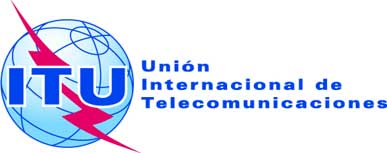 SESIÓN PLENARIAAddéndum 9 al
Documento 11(Add.21)-S13 de septiembre de 2019Original: inglés/españolEstados Miembros de la Comisión Interamericana de Telecomunicaciones (CITEL)Estados Miembros de la Comisión Interamericana de Telecomunicaciones (CITEL)Propuestas para los trabajos de la ConferenciaPropuestas para los trabajos de la ConferenciaPunto 9.1(9.1.9) del orden del díaPunto 9.1(9.1.9) del orden del díaAtribución a los serviciosAtribución a los serviciosAtribución a los serviciosRegión 1Región 2Región 351,4-	FIJO				MÓVIL				5.547  5.55651,4-	FIJO				MÓVIL				5.547  5.55651,4-	FIJO				MÓVIL				5.547  5.556-52.6	FIJO 5.338A				MÓVIL		5.547  5.556-52.6	FIJO 5.338A				MÓVIL		5.547  5.556-52.6	FIJO 5.338A				MÓVIL		5.547  5.556Banda de frecuenciasServicioLímites especificados en los números………10,7-11,7 GHz5 (para la Región 1)
12,5-12,75 GHz5 (números 5.494 y 5.496)
12,7-12,75 GHz5 (Para la Región 2)
12,75-13,25 GHz
13,75-14 GHz (números 5.499 y 5.500)
14,0-14,25 GHz (número 5.505)
14,25-14,3 GHz (números 5.505 y 5.508)
14,3-14,4 GHz5 (para las Regiones 1 y 3)
14,4-14,5 GHz
14,5-14,8 GHz 
Fijo por satélite21.2, 21.3 y 21.5………Banda de frecuenciasBanda de frecuenciasServicios2 025-2 110 MHz5 670-5 725 MHz

5 725-5 755 MHz6(para los países mencionados en el número 5.454 con respecto a los países mencionados en los números 5.453 y 5.455)
(para la Región 1 con respecto a los países enumerados en los números 5.453 y 5.455)Exploración de la Tierra por satéliteFijo por satéliteMeteorología por satélite Móvil por satélite Operaciones espaciales5 755-5 850 MHz6(para la Región 1 con respecto a los países enumerados en los números 5.453 y 5.455)Investigación espacial5 850-7 075 MHz7 190-7 250 MHz7 900-8 400 MHz10,7-11,7 GHz6(para la Región 1)12,5-12,75 GHz6(para la Región 1 con respecto a los países enumerados en el número 5.494)12,7-12,75 GHz6 (para la Región 2)12,75-13,25 GHz14,0-14,25 GHz (con respecto a los países mencionados en el número 5.505)14,25-14,3 GHz (con respecto a los países enumerados en los números 5.505 y 5.508)14,3-14,4 GHz6(para las Regiones 1 y 3)14,4-14,8 GHz17,7-18,1 GHzFijo por satélite22,55-23,15 GHzExploración de la Tierra por satélite27,0-27,5 GHz6(para las Regiones 2 y 3)Móvil por satélite27,5-29,5 GHzInvestigación espacial31,0-31,3 GHz(para los países mencionados en el número 5.545)34,2-35,2 GHz(para los países mencionados en el número 5.550 con respecto a los países mencionados en el número 5.549)Puntos del ApéndiceC – CARACTERÍSTICAS QUE HAN DE PROPORCIONARSE PARA CADA GRUPO
DE ASIGNACIONES DE FRECUENCIA PARA UN HAZ DE ANTENA DE
SATÉLITE O UNA ANTENA DE ESTACIÓN TERRENA O DE
ESTACIÓN DE RADIOASTRONOMÍAPublicación anticipada de una red 
de satélites geoestacionariosPublicación anticipada de una red 
de satélites no geoestacionarios 
sujeta a coordinación con arreglo 
a la Sección II del Artículo 9Publicación anticipada de una red 
de satélites no geoestacionarios no 
sujeta a coordinación con arreglo 
a la Sección II del Artículo 9Notificación o coordinación de una 
red de satélites geoestacionarios (incluidas las funciones de operaciones espaciales
del Artículo 2A de los Apéndices 30 ó 30A)Notificación o coordinación de una 
red de satélites no geoestacionariosNotificación o coordinación de una
estación terrena (incluida notificación según los Apéndices 30A o 30B)Notificación para una red de satélites
del servicio de radiodifusión 
por satélite según el Apéndice 30
(Artículos 4 y 5)Notificación para una red de satélites de enlace de conexión según 
el Apéndice 30A (Artículos 4 y 5)Notificación para una red de satélites del servicio fijo por satélite según el Apéndice 30B (Artículos 6 y 8)Puntos del ApéndiceRadioastronomía……C.10.d.7diámetro de la antena, en metros	En los casos que no correspondan al Apéndice 30A, obligatorio para las redes del servicio fijo por satélite que funcionan en las bandas de frecuencias 13,75-14 GHz, 14,5-14,75 GHz (en los países mencionados en la Resolución 163 (CMR-15) para usos distintos de los enlaces de conexión para el servicio de radiodifusión por satélite), 14,5-14,8 GHz (en los países mencionados en la Resolución 164 (CMR-15) para usos distintos de los enlaces de conexión para el servicio de radiodifusión por satélite) 24,65-25,25 GHz (Región 1) 24,65-24,75 GHz (Región 3) y para las redes del servicio móvil marítimo por satélite que funcionan en la banda de frecuencias 14-14,5 GHz++XC.10.d.7……Designación del servicio de radiocomunicación 
de la estación espacial
transmisoraDesignación del servicio de radiocomunicación 
de la estación espacial
transmisoraFijo por satéliteFijo por satélite  2Fijo por satélite  3Investigación espacialExploración de la Tierra por satélite,
investigación espacialFijo por satélite,
móvil por satélite,
radionavegación
por satéliteFijo por 
satélite  2Bandas de frecuencias (GHz)Bandas de frecuencias (GHz)24,65-25,25
27,0-29,528,6-29,129,1-29,534,2-34,740,0-40,542,5-47
47,2-50,2
50,4-51,447,2-50,2Designación del servicio terrenal receptorDesignación del servicio terrenal receptorFijo, móvilFijo, móvilFijo, móvilFijo, móvil, radiolocalizaciónFijo, móvilFijo, móvil,
radionavegaciónFijo, móvilMétodo que se ha de utilizarMétodo que se ha de utilizar§ 2.1§ 2.2§ 2.2§ 2.1, § 2.2§ 2.1, § 2.2§ 2.2Modulación en la estación terrenal  1Modulación en la estación terrenal  1NNNNNNParámetros y criterios de interferencia de estación terrenalp0 (%)0,0050,0050,0050,0050,0050,001Parámetros y criterios de interferencia de estación terrenaln121111Parámetros y criterios de interferencia de estación terrenalp (%)0,0050,00250,0050,0050,0050,001Parámetros y criterios de interferencia de estación terrenalNL (dB)000000Parámetros y criterios de interferencia de estación terrenalMs (dB)252525252525Parámetros y criterios de interferencia de estación terrenalW (dB)000000Parámetros de estación terrenalGx (dBi)  4505050424246Parámetros de estación terrenalTe (K)2 0002 0002 0002 6002 6002 000Anchura de banda de referenciaB (Hz)106106106106106106Potencia de interferencia admisiblePr( p) (dBW)
en B–111–111–111–110–110–1111	A: modulación analógica; N: modulación digital.2	Servicio fijo por satélite no geoestacionario.3	Enlaces de conexión al servicio móvil por satélite no geoestacionario.4	No se incluyen las pérdidas de enlaces de conexión.1	A: modulación analógica; N: modulación digital.2	Servicio fijo por satélite no geoestacionario.3	Enlaces de conexión al servicio móvil por satélite no geoestacionario.4	No se incluyen las pérdidas de enlaces de conexión.1	A: modulación analógica; N: modulación digital.2	Servicio fijo por satélite no geoestacionario.3	Enlaces de conexión al servicio móvil por satélite no geoestacionario.4	No se incluyen las pérdidas de enlaces de conexión.1	A: modulación analógica; N: modulación digital.2	Servicio fijo por satélite no geoestacionario.3	Enlaces de conexión al servicio móvil por satélite no geoestacionario.4	No se incluyen las pérdidas de enlaces de conexión.1	A: modulación analógica; N: modulación digital.2	Servicio fijo por satélite no geoestacionario.3	Enlaces de conexión al servicio móvil por satélite no geoestacionario.4	No se incluyen las pérdidas de enlaces de conexión.1	A: modulación analógica; N: modulación digital.2	Servicio fijo por satélite no geoestacionario.3	Enlaces de conexión al servicio móvil por satélite no geoestacionario.4	No se incluyen las pérdidas de enlaces de conexión.1	A: modulación analógica; N: modulación digital.2	Servicio fijo por satélite no geoestacionario.3	Enlaces de conexión al servicio móvil por satélite no geoestacionario.4	No se incluyen las pérdidas de enlaces de conexión.1	A: modulación analógica; N: modulación digital.2	Servicio fijo por satélite no geoestacionario.3	Enlaces de conexión al servicio móvil por satélite no geoestacionario.4	No se incluyen las pérdidas de enlaces de conexión.1	A: modulación analógica; N: modulación digital.2	Servicio fijo por satélite no geoestacionario.3	Enlaces de conexión al servicio móvil por satélite no geoestacionario.4	No se incluyen las pérdidas de enlaces de conexión.Banda atribuida al SETS (pasivo)Banda atribuida
a los servicios activosServicio activoLímites de la potencia de las emisiones no deseadas de las estaciones de servicios activos en un ancho de banda determinado en la banda
atribuida al SETS (pasivo)11 400-1 427 MHz1 427-1 452 MHzMóvil–72 dBW en los 27 MHz de la banda del SETS (pasivo) para estaciones base IMT–62 dBW en los 27 MHz de la banda del SETS (pasivo) para estaciones móviles IMT2, 323,6-24,0 GHz22,55-23,55 GHzEntre satélites–36 dBW en cualquier porción de 200 MHz de la banda atribuida al SETS (pasivo) para los sistemas de satélites no geoestacionarios (no OSG) del SES respecto de los cuales la Oficina reciba la información completa para la publicación anticipada antes del 1 de enero de 2020, y en cualquier porción de 200 MHz de la banda atribuida al SETS (pasivo) para los sistemas no OSG del SES para los cuales la Oficina reciba la información completa para la publicación anticipada a partir del 1 de enero de 2020, inclusive.31,3-31,5 GHz31-31,3 GHzFijo (salvo las estaciones sobre plataforma a gran altitud – HAPS)Para las estaciones que se pongan en servicio después del 1 de enero de 2012: –38 dBW en cualquier porción de 100 MHz de la banda atribuida al SETS (pasivo). Este límite no se aplica a las estaciones autorizadas antes del 1 de enero de 201250,2-50,4 GHz49,7-50,2 GHzFijo por satélite (Tierra-espacio)4Para las estaciones que se pongan en servicio después de la fecha de entrada en vigor de las Actas Finales de la CMR-07:–10 dBW en los 200 MHz de la banda atribuida al SETS (pasivo) para estaciones terrenas con una ganancia de antena mayor o igual que 57 dBi–20 dBW en los 200 MHz de la banda atribuida al SETS (pasivo) de las estaciones terrenas con una ganancia de antena menor que 57 dBi50,2-50,4 GHz50,4-50,9 GHzFijo por satélite (Tierra-espacio)4Para las estaciones que se pongan en servicio después de la fecha de entrada en vigor de las Actas Finales de la CMR-07:–10 dBW en los 200 MHz de la banda atribuida al SETS (pasivo) para estaciones terrenas con una ganancia de antena mayor o igual que 57 dBi–20 dBW en los 200 MHz de la banda atribuida al SETS (pasivo) para estaciones terrenas con una ganancia de antena menor que 57 dBi52,6-54,25 GHz51,4-52,6 GHzFijoPara las estaciones que se pongan en servicio después de la fecha de entrada en vigor de las Actas Finales de la CMR-07:–33 dBW en cualquier porción de 100 MHz de la banda pasiva1	El nivel de potencia de las emisiones no deseadas corresponde aquí al nivel medido en el puerto de la antena.2	Este límite no se aplica a estaciones móviles de los sistemas IMT respecto de los cuales la Oficina de Radiocomunicaciones ha recibido la notificación con la información correspondiente antes del 28 de noviembre de 2015. Para estos sistemas, se aplica −60 dBW/ 27 MHz como valor recomendado.3	El nivel de potencia de emisiones no deseadas corresponde aquí al nivel medido con la estación móvil transmitiendo con una potencia media de salida de 15 dBm. 4	Los límites se aplican en condiciones de cielo despejado. En caso de desvanecimiento, las estaciones terrenas podrán rebasar estos límites siempre y cuando empleen el control de potencia para el enlace ascendente.1	El nivel de potencia de las emisiones no deseadas corresponde aquí al nivel medido en el puerto de la antena.2	Este límite no se aplica a estaciones móviles de los sistemas IMT respecto de los cuales la Oficina de Radiocomunicaciones ha recibido la notificación con la información correspondiente antes del 28 de noviembre de 2015. Para estos sistemas, se aplica −60 dBW/ 27 MHz como valor recomendado.3	El nivel de potencia de emisiones no deseadas corresponde aquí al nivel medido con la estación móvil transmitiendo con una potencia media de salida de 15 dBm. 4	Los límites se aplican en condiciones de cielo despejado. En caso de desvanecimiento, las estaciones terrenas podrán rebasar estos límites siempre y cuando empleen el control de potencia para el enlace ascendente.1	El nivel de potencia de las emisiones no deseadas corresponde aquí al nivel medido en el puerto de la antena.2	Este límite no se aplica a estaciones móviles de los sistemas IMT respecto de los cuales la Oficina de Radiocomunicaciones ha recibido la notificación con la información correspondiente antes del 28 de noviembre de 2015. Para estos sistemas, se aplica −60 dBW/ 27 MHz como valor recomendado.3	El nivel de potencia de emisiones no deseadas corresponde aquí al nivel medido con la estación móvil transmitiendo con una potencia media de salida de 15 dBm. 4	Los límites se aplican en condiciones de cielo despejado. En caso de desvanecimiento, las estaciones terrenas podrán rebasar estos límites siempre y cuando empleen el control de potencia para el enlace ascendente.1	El nivel de potencia de las emisiones no deseadas corresponde aquí al nivel medido en el puerto de la antena.2	Este límite no se aplica a estaciones móviles de los sistemas IMT respecto de los cuales la Oficina de Radiocomunicaciones ha recibido la notificación con la información correspondiente antes del 28 de noviembre de 2015. Para estos sistemas, se aplica −60 dBW/ 27 MHz como valor recomendado.3	El nivel de potencia de emisiones no deseadas corresponde aquí al nivel medido con la estación móvil transmitiendo con una potencia media de salida de 15 dBm. 4	Los límites se aplican en condiciones de cielo despejado. En caso de desvanecimiento, las estaciones terrenas podrán rebasar estos límites siempre y cuando empleen el control de potencia para el enlace ascendente.Banda atribuida
al SETS
(pasivo)Banda atribuida
a los servicios activosServicio activoNiveles de potencia máximos recomendados
de las emisiones no deseadas de las estaciones
de los servicios activos en un ancho de banda determinado de la banda atribuida al SETS (pasivo)11 400-1 427 MHz1 350-1 400 MHzRadiolocalización2–29 dBW en los 27 MHz de la banda atribuida al SETS (pasivo)1 400-1 427 MHz1 350-1 400 MHzFijo–45 dBW en los 27 MHz de la banda atribuida al SETS (pasivo) para los sistemas punto a punto1 400-1 427 MHz1 350-1 400 MHzMóvil–60 dBW en los 27 MHz de la banda atribuida al SETS (pasivo) para las estaciones del servicio móvil, salvo las estaciones de radioenlaces transportables, –45 dBW en los 27 MHz de la banda atribuida al SETS (pasivo)para estaciones de radioenlaces transportables1 400-1 427 MHz1 427-1 429 MHzOperaciones espaciales (Tierra-espacio)–36 dBW en los 27 MHz de la banda atribuida al SETS (pasivo)1 400-1 427 MHz1 427-1 429 MHzMóvil, salvo móvil aeronáutico–60 dBW en los 27 MHz de la banda atribuida al SETS (pasivo) para las estaciones del servicio móvil, salvo las estaciones IMT y las estaciones de radioenlaces transportables3–45 dBW en los 27 MHz de la banda atribuida al SETS (pasivo) para estaciones de radioenlaces transportables1 400-1 427 MHz1 427-1 429 MHzFijo–45 dBW en los 27 MHz de la banda atribuida al SETS (pasivo) para los sistemas punto a punto1 400-1 427 MHz1 429-1 452 MHzMóvil–60 dBW en los 27 MHz de la banda atribuida al SETS (pasivo) para las estaciones del servicio móvil, salvo las estaciones IMT, las estaciones de radioenlaces transportables y las estaciones de telemedida aeronáutica–45 dBW en los 27 MHz de la banda atribuida al SETS (pasivo) para las estaciones de radioenlaces transportables–28 dBW en los 27 MHz de la banda atribuida al SETS (pasivo) para estaciones de telemedida aeronáutica31 400-1 427 MHz1 429-1 452 MHzFijo–45 dBW en los 27 MHz de la banda atribuida al SETS (pasivo) para los sistemas punto a punto31,3-31,5 GHz30,0-31,0 GHzFijo por satélite
(Tierra-espacio)4–9 dBW en los 200 MHz de la banda atribuida al SETS (pasivo) para las estaciones terrenas con ganancia de antena mayor o igual que 56 dBi–20 dBW en los 200 MHz de la banda atribuida al SETS (pasivo) para las estaciones terrenas con ganancia de antena inferior a 56 dBi86-92 GHz581-86 GHzFijo–41 – 14(f – 86) dBW/100 MHz para 86,05  f  87 GHz–55 dBW/100 MHz para 87  f  91,95 GHzdonde f es la frecuencia central del ancho de banda de referencia de 100 MHz expresado en GHz86-92 GHz592-94 GHzFijo–41 – 14(92 – f) dBW/100 MHz para 91  f  91,95 GHz–55 dBW/100 MHz para 86,05  f  91 GHzdonde f es la frecuencia central del ancho de banda de referencia de 100 MHz expresado en GHzNotas relativas al Cuadro 1-2:1	El nivel de potencia de emisiones no deseadas corresponde aquí al nivel medido en el puerto de la antena.2	Por potencia media se entiende la potencia total medida en el puerto de la antena (o su equivalente) en la banda de frecuencias 1 400-1 427 MHz, promediada durante un periodo de unos 5 s.3	La banda de frecuencias 1 429-1 435 MHz está también atribuida al servicio móvil aeronáutico en ocho administraciones de la Región 1 a título primario, exclusivamente para la telemedida aeronáutica dentro de sus respectivos territorios (número 5.342).4	Los niveles máximos recomendados se aplican en condiciones de cielo despejado. En caso de desvanecimiento, las estaciones terrenas podrán rebasar estos límites siempre y cuando empleen el control de potencia para el enlace ascendente.5	Se podrán determinar otros niveles máximos de las emisiones no deseadas a partir de los diferentes casos que figuran en el Informe UIT-R F.2239 para la banda de frecuencias 86-92 GHz.